TRAP LOAN AND SELF TRAPPING RELEASE OF LIABILITY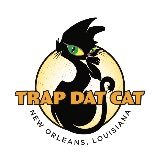 I have asked for and received  _____ humane trap(s), on loan, from Trap Dat Cat, Inc. I have watched the “Learn to Trap Video” and “Tips and Tricks for Trapping” on the Trap Dat Cat website, www.trapdatcat.org. I have also received a hands on demonstration on how the trap works, have given a return demonstration, and have had the opportunity to ask questions. I understand that it is my responsibility to obtain permission from the owner if trapping on private property.I understand that my actions/decisions are my own, and may not be supported or endorsed by Trap Dat Cat.I understand that this trap is for my use alone, and if others participate or are affected, it is my responsibility. I understand that if I do not return the trap, I will be responsible for the price of the trap, which is $75 per trap. I am voluntarily participating in Trap Dat Cat’s Trap-Neuter-Return (TNR) program with full knowledge of the risks and dangers involved and hereby agree to accept any and all risks of injury, death, or damage to myself and/or my personal property. I understand that I may come into contact with, and otherwise interact with, animals. Further, I understand that TNR entails risk of personal injury and damage to personal property including, without limit:Injuries related to trapping, transporting and handling feral and/or stray cats Exposure of animals at home to disease and/or parasites Injuries related to lifting/handling animals, traps, or equipment    Exposure to or incidents relating to the public (outbursts, inappropriate contact) Slips/trips/falls during trapping activitiesInternal or external parasites (i.e. ticks, fleas, ring worms) Zoonotic illnesses (illnesses transferable between animals and humans) Waiver and Release: I, the undersigned, release and forever discharge and hold harmless Trap Dat Cat and its successors and assigns from any and all liability, claims, and demands of whatever kind of nature, either in law or in equity, which arise or may hereafter arise from activities relating to the TNR of cats. I understand and acknowledge that this Release discharges Trap Dat Cat from any liability or claim that I may have against Trap Dat Cat with respect to bodily injury, personal injury, illness, death, or property damage that may result from activities associated with TNR.I have carefully read this Release and Indemnification Agreement and fully understand its contents. I am aware that this is a release of liability and a contract between myself and Trap Dat Cat releasing Trap Dat Cat and that I sign it on my own free will. I understand and acknowledge that by providing my signature below, I am certifying that I agree to all of the above terms and conditions. Printed Name ______________________________________	Signature _____________________________________Address ___________________________________________________________________________________________Phone Number _____________________________________	Email ________________________________________Date Trap(s) Loaned ____________________		Date Trap(s) Returned _________________________CONSENT FOR MEDICAL CARE/SPAY/NEUTER FOR FERAL/COMMUNITY CATS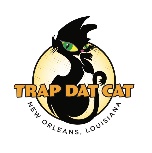 Medical care, sterilization surgeries and other emergency or elective procedures are performed by qualified veterinarians using approved materials. It is important for you to understand that the risk of injury or death, although extremely low, is always present just as it is for humans who undergo surgery and anesthesia. Carefully read and understand the following before signing your name for consent below. Authorization to provide medical care/treatment/surgery: I, acting as owner or agent of the animal(s), hereby request and authorize Trap Dat Cat, Inc., through whomever veterinarians they may designate, to provide medical care, perform treatment, or perform surgery that is deemed necessary by the veterinarian.Authorization to perform sterilization surgery: I, acting as owner or agent of the animal(s), hereby request and authorize Trap Dat Cat, Inc., through whomever veterinarians they may designate, to perform an operation for sexual sterilization of this animal. The sterilization procedure will proceed regardless of the sex of the animal. I understand that feral cats will receive a mandatory eartip with surgery. I understand that if the cat is pregnant, the pregnancy will be terminated at surgery. Emergency situation: If an unforeseen event/emergency situation occurs or a medical condition is discovered that requires urgent medical treatment, I consent that the attending veterinarian may perform such treatment, or transport the cat to another veterinarian for the provision of such treatment without seeking additional authorization or consent from me. Risk of surgery: I understand that there is some risk in the procedure and in the use of anesthetics and drugs in providing this service. These risks include but are not limited to incision infection, hemorrhage, allergic reactions anesthetic drug reaction, anesthesia induced cardiac compromise, and death. I further understand that some factors significantly increase surgical risk, including but not limited to age, pre-existing medical conditions, cancer, pregnancy, currently in heat, and diseases such as FIV, Feline Leukemia, and Heartworm Disease. Fearful, feral, fractious, and/or aggressive cats: I understand that a feral, community, or outdoor cat is too fearful/fractious/aggressive to receive a pre-op physical exam, and I authorize and consent to proceeding with medical care/spay/neuter without a pre-op physical exam. I also understand that fearful, feral, fractious, and/or aggressive cats, have, on occasion, escaped the trap and become lost.Release of Liability: I hereby release Trap Dat Cat, Inc. and all veterinarians, assistants, volunteers, and directors from any and all claims arising out of or connected with the performance of this procedure(s). I agree that I have not and will not claim any right of compensation from Trap Dat Cat, Inc. I understand and agree that Trap Dat Cat, Inc. shall not be liable to or held responsible by me in any matter whatsoever for or in connection with the procedure(s) to be performed on the animal and/or any vaccinations to be given to the animal, and I hereby hold Trap Dat Cat, Inc. harmless from and against any and all liability and damages that may arise. I will take full responsibility, financial and otherwise, if the animal becomes ill as a result of the procedure(s). I hereby agree to indemnify and hold the released parties harmless for any damages caused during the transportation of the animal. Trap Dat Cat, Inc. shall not be held liable for any damage caused by any unforeseeable events including fire, vandalism, burglary, extreme weather or natural disasters.I HEREBY WARRANT THAT I AM AT LEAST EIGHTEEN (18) YEARS OF AGE AND THE AGE OF MAJORITY IN THE STATE IN WHICH I RESIDE, (B) HAVE READ THIS AGREEMENT CAREFULLY PRIOR TO ITS EXECUTION, (C) FULLY UNERSTAND THE CONTENTS OF THIS AGREEMENT, (D) REALIZE THIS AGREEMENT IS AN ENFORCABLE LEGAL DOCUMENT BETWEEN MYSELF AND TRAP DAT CAT, INC., AND (E) VOLUNTARILY SIGN THIS AGREEMENT OF MY OWN FREE WILL.Trapper/Caretaker Printed Name ____________________________________________________________Trapper/Caretaker Signature _______________________________________________________________Date ______________________